МБОУ «Перемская основная общеобразовательная школа»ПРИКАЗ от «___» _________ 2016 г.                                                                                № ____« О назначении лиц ответственных за приобретение, хранение, инвентаризацию первичных средств пожаротушения, СИЗ»Для выполнение требований противопожарных норм и правил	ПРИКАЗЫВАЮ:Назначить Т.П.Ярослдавцеву – завхоза МБОУ «Пермская основная общеобразовательная школа» ответственной за приобретение, хранение, инвентаризацию первичных средств пожаротушения, СИЗТ.П.Ярославцевой своевременно проводить инвентаризацию первичных средств пожаротушения с составлением акта установленной формы.2.1. вести учет первичных средств пожаротушения, производить записи в соответствующий журнал учета.2.2. по необходимости обеспечить замену, приобретение, перезарядку использованных  первичных средств пожаротушения.        Контроль  за исполнением приказа оставляю за собой.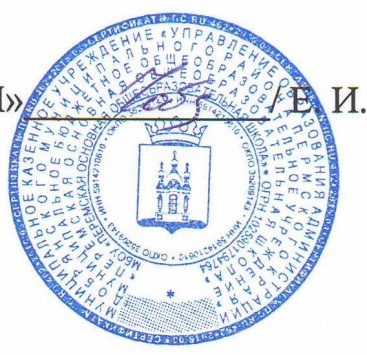                      И.О. Директора школы ___________Е.И.Чобан